PAIN QUESTIONNAIRE FOR  PATIENTS WITH INJURY(Please complete this form and bring it with you on your visit)Last name:_______________	First Name:_______________	Title:  Mr.___ Mrs.___ Dr.___Appt Date:_______________	Primary Treating Physician:____________________________						(Please provide name and address of Doctor, of whom you want this report to be send to)Age:_____ Dominant hand:  R___  L___  Insurance Carrier:  ___________________________Chief Complaints: (What is bothering you?  What symptoms brought you to see the doctor?  For example:  severe lower back pain with pain going down to the right leg): _____________________________________________________________________________HISTORY OF INJURY(at time of injury):Job Title: __________________________   Employer:  ___________________________Date of Injury?  ________ Mechanism of Injury (example:  fall, Lifting, cumulative trauma)?______Describe What Happened during Injury in detail:  _____________________________________________________________________________________________________________________________________________________________________________________________Which are the Injured Body Parts? (check all appropriate box) head___ Neck___   R. shoulder___   L. shoulder___   R. arm___   L. arm___  Upper back___  Mid back___  lower back___  R. Hip___  L Hip___  R. thigh___  L. thigh___  R. Knee___L. Knee___   R. leg___   L leg___ R. ankle___   L. Ankle___   R. foot ___  L. foot___   OTHER_________________________________Initial Injury:  Your first symptoms?  Pain___ Weakness___   Numbness___ Tingling____   swelling___ Others_____________________________________________________________Did you report the injury immediately? Yes___  No___; If no, explain:____________________Name of doctor/clinic where you were first seen_______________________ Date: _____________  Have you ever been hospitalized for this injury?  Yes___, No___; hospital: ________________What were your initial treatments:   Medication____  X-ray ___	 Therapy ____  Other:___________________________________________________________________________________Employment status after injury:Dates you were unable to work (as result of injury):  From_____________ to ______________Have you returned to work (where injury happened)? Yes___   No___  ; if yes: date:_________ WORK & INJURY HISTORY (For the job you were working at the time of your injury)Employment duration:  Date of hire:_________   last day on this job?___________Job Description: (Description of usual duties):  __________________________________________________________________________________________________________________________________________________________Current work status:Are you currently working?  Yes___   No___ Employer: ___________ Job title:  ___________  What is your current work restrictions:   ____________________________________________Previous work experience:Past Injury( includes all injuries):ADDITIONAL EXPLANATION FOR INJURY:_______________________________________________________________________________________________________________________________________________________________________________________________Studies to date(check all appropriate box)::  X-ray date:_______ CT date:_______  EMG date:_________	Myelogram date:_______	MRI date:_____________  DISCOGRAM Date:___________  Other:__________________________________Treatment so far   (check all appropriate box):Anti-inflammatory medications___  Pain medication___  Physical therapy___  Brace___  Chiropractor___	Acupuncture___  	pool therapy	___  cervical traction___Trigger point Injection ___  Epidural injection  ___  Facet injection___	SI injectionOther:_______________________________________________________________________4.  PRESENT SYMPTOM: (PLEASE DO ONE BODY PART AT A TIME)1st body part ( start with the most symptomatic body part):(location)	Where does it hurt now? (check 1st body part) head___ Neck___   R. shoulder___   L. shoulder___   R. arm___   L. arm___  Upper back___  Mid back___  lower back___  R. Hip___  L Hip___  R. thigh___  L. thigh___  R. Knee___L. Knee___   R. leg___   L leg___ R. ankle___   L. Ankle___   R. foot ___  L. foot___   OTHER_________________________________(Association)Radiation of pain (example:  pain radiate down to top of foot or numbness going down to finger tips):  Where?_____________________	When?______________________(Quality)	Please characterize the discomfort:Numbness___  Pins &needles___  ache___  burning ___Stabbing___	throbbing___  (Severity)	Pain rating based on scale of 10 (0= no pain, 10=severe pain that you would rather die)?(0_____  1_____  2_____  3_____  4_____  5_____  6_____  7_____  8_____  9____  10____)(Timing)	What time of the day is your discomfort worsen:  Morning___  later in the day___  mid. Of the night___ constant without relief___  Random___(Factors aggravate or relief the symptoms):		Better		worse		no differentStanding							_____		_____		_____Walking							_____		_____		_____Sitting							_____		_____		_____Bending forward						_____		_____		_____Bending backwards					_____		_____		_____Lying flat on back						_____		_____		_____Lying on my side with knees bent			_____		_____		_____With cough, sneeze, straining during bowl movements	_____		_____		_____Activities (vacuuming carpets, mowing lawn)	_____		_____		_____Exercise (jogging, aerobics)				_____		_____		_____Cold, damp weather					_____		_____		_____Heating pack						_____		_____		_____2nd body part:(location)	Where does it hurt now? (Please check 2nd   most symptomatic body part below) head___ Neck___   R. shoulder___   L. shoulder___   R. arm___   L. arm___  Upper back___  Mid back___  lower back___  R. Hip___  L Hip___  R. thigh___  L. thigh___  R. Knee___L. Knee___   R. leg___   L leg___ R. ankle___   L. Ankle___   R. foot ___  L. foot___   OTHER_________________________________(Association)Radiation of pain (example:  pain radiate down to top of foot or numbness going down to finger tips):  Where?_____________________	When?______________________(Quality)	Please characterize the discomfort:Numbness___  Pins &needles___  ache___  burning ___Stabbing___	throbbing___  (Severity)	Pain rating based on scale of 10 (0= no pain, 10=severe pain that you would rather die)?(0_____  1_____  2_____  3_____  4_____  5_____  6_____  7_____  8_____  9____  10____)(Timing)	What time of the day is your discomfort worsen:  Morning___  later in the day___  mid. Of the night___ constant without relief___  Random___(Factors aggravate or relief the symptoms):		Better		worse		no differentStanding							_____		_____		_____Walking							_____		_____		_____Sitting							_____		_____		_____Bending forward						_____		_____		_____Bending backwards					_____		_____		_____Lying flat on back						_____		_____		_____Lying on my side with knees bent			_____		_____		_____With cough, sneeze, straining during bowl movements	_____		_____		_____Activities (vacuuming carpets, mowing lawn)	_____		_____		_____Exercise (jogging, aerobics)				_____		_____		_____Cold, damp weather					_____		_____		_____Heating pack						_____		_____		_____3rd body part:(location)	Where does it hurt now? (Please check the 3rd body part below) head___ Neck___   R. shoulder___   L. shoulder___   R. arm___   L. arm___  Upper back___  Mid back___  lower back___  R. Hip___  L Hip___  R. thigh___  L. thigh___  R. Knee___L. Knee___   R. leg___   L leg___ R. ankle___   L. Ankle___   R. foot ___  L. foot___   OTHER_________________________________(Association)Radiation of pain (example:  pain radiate down to top of foot or numbness going down to finger tips):  Where?_____________________	When?______________________(Quality)	Please characterize the discomfort:Numbness___  Pins &needles___  ache___  burning ___Stabbing___	throbbing___  (Severity)	Pain rating based on scale of 10 (0= no pain, 10=severe pain that you would rather die)?(0_____  1_____  2_____  3_____  4_____  5_____  6_____  7_____  8_____  9____  10____)(Timing)	What time of the day is your discomfort worsen:  Morning___  later in the day___  mid. Of the night___ constant without relief___  Random___(Factors aggravate or relief the symptoms):		Better		worse		no differentStanding							_____		_____		_____Walking							_____		_____		_____Sitting							_____		_____		_____Bending forward						_____		_____		_____Bending backwards					_____		_____		_____Lying flat on back						_____		_____		_____Lying on my side with knees bent			_____		_____		_____With cough, sneeze, straining during bowl movements	_____		_____		_____Activities (vacuuming carpets, mowing lawn)	_____		_____		_____Exercise (jogging, aerobics)				_____		_____		_____Cold, damp weather					_____		_____		_____Heating pack						_____		_____		_____Self-assessment of current condition, (without interruption)-How long are you able to walk?   _______   How long are you able to stand?  _________ How long are you able to sit?____________  Can you continue current occupation?  _______________________________If you had prior neck or back surgeries please complete this box:Past Medical history (example:  diabetes, high blood pressure, Panic disorder)Past Surgical History (other than neck or back surgery)Allergies to medication:Medication:Social History:Marital status?:  ___single		___married		___DivorcedHow much do you smoke? :___ none,	___yes  (# of pack per day_____, # of years_________)How much do you drink? :______________________________________________________Are you currently employeed? ___yes,  ___No.How long have you not been working?  (_____)Is there attorney or litigation involved or in your case?  ___yes,    ___no.  Family History:Father 	___alive	___deceased		Cause of death _____________________Mother	___alive	___deceased		Cause of death______________________Any other disease in the family (exp: bleeding disease,diabetes):   ______________________Review of Systems: (Check all appropriate, leave line blank if does not apply to you)1.  Neurological:Do you have difficulty with walking, falling?___	Do you experience clumsiness with your hands?  Dropping objects?___	Do you have difficulty control your bowel or bladder?______2.  Constitutional:Do you have recent unintentional weight loss?__	Do you have recent fever, chill, night sweats?___Review of Systems continue: (check all appropriate, leave line blank if does not apply to you )Eyes:Glaucoma___	eye infection___	nearside___	farside___	blurring___	cataract___Ear, Nose, throat, mouth:Discharge___	ringing in ear___	nose bleed___	dizziness___	infection___Cardiovascular:Chest pain___	high blood pressure___	heart murmur___	irregular pulse___Respiratory:Asthma___	bronchitis___	pneumonia___	TB___	chronic cough___Gastrointestinal:Nausea___	vomiting___	  diarrhea___  	abdominal pain___  	liver problem___  Coughing up blood___  	hemorrhoids___Genitourinary:Painful urination___	kidney stone___	blood in urine___	urinary infection___Musculoskeletal:Prior fractures___	weakness___	joint swelling/pain___	arthritis___	gout___ Skin:Breast lump___	rashes___	Scar___	nipple discharge___	skin disease___ Psychiatric:Depression___	schizophrenia___	bipolar___	anxiety___	headache___ Endocrine:Diabetes___	heat or cold intolerance___	thyroid disease___	goiter___Blood:Anemia___	bleeding tendencies___	easy bruising___	blood transfusions___low platelet___	Allergy:Hives___	itching___	Genitoreproductives:Venereal disease___	discharge___	hernias___menopause___difficulty intercourse___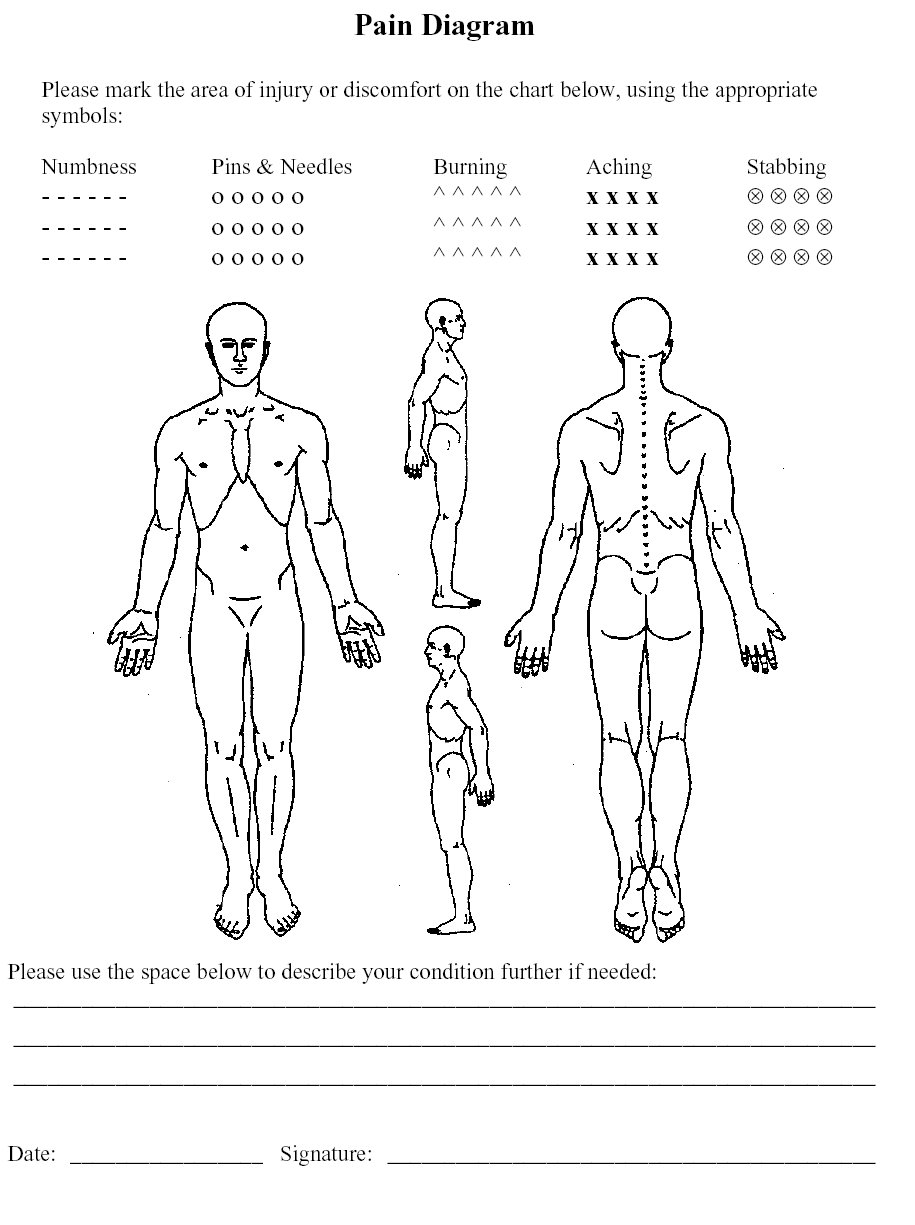 ACTIVITIES OF DAILY LIVING COMMONLYMEASURED IN ACTIVITIES OF DAILY LIVING (ADL)*(Based on Pg. 4 Guides to the Evaluation of Permanent Impairment, 5th Edition)Name of Applicant: __________________________________                                Date:_________________EMPLOYERJOB TITLESTART DATEEND DATEINJURY(exp.: neck, back, knee)DateMechanism: (exp:  car accident, fall, lifting, sports)Body parts: (exp: neck, back, knee)Compensation$Treatment: (chiro, therapy,medication,surgery)Date of surg.SurgeonReason for surgeryType of proceduresDid symptoms improve post-op?Date SurgeonCityDiagnosisproceduresName of medicationReaction after taken medicationName of medicationDosage (mg)# of times per dayAPPLICANT HAS DIFFICULTY WITH:                                                                                                     (Mark with an “X” below and explain where indicated)APPLICANT HAS DIFFICULTY WITH:                                                                                                     (Mark with an “X” below and explain where indicated)APPLICANT HAS DIFFICULTY WITH:                                                                                                     (Mark with an “X” below and explain where indicated)APPLICANT HAS DIFFICULTY WITH:                                                                                                     (Mark with an “X” below and explain where indicated)APPLICANT HAS DIFFICULTY WITH:                                                                                                     (Mark with an “X” below and explain where indicated)APPLICANT HAS DIFFICULTY WITH:                                                                                                     (Mark with an “X” below and explain where indicated)APPLICANT HAS DIFFICULTY WITH:                                                                                                     (Mark with an “X” below and explain where indicated)CATEGORY OF ACTIVITY ACTIVITYWithout DifficultyWith Some DifficultyWith Much DifficultyMostly Unable to Do1.Self-care, personal hygiene(Urinating, defecating, brushing teeth, combing hair, bathing, dressing oneself, eating)Take a shower1.Self-care, personal hygiene(Urinating, defecating, brushing teeth, combing hair, bathing, dressing oneself, eating)Take a bath1.Self-care, personal hygiene(Urinating, defecating, brushing teeth, combing hair, bathing, dressing oneself, eating)Wash & dry body1.Self-care, personal hygiene(Urinating, defecating, brushing teeth, combing hair, bathing, dressing oneself, eating)Wash & dry face1.Self-care, personal hygiene(Urinating, defecating, brushing teeth, combing hair, bathing, dressing oneself, eating)Turn on/off faucets1.Self-care, personal hygiene(Urinating, defecating, brushing teeth, combing hair, bathing, dressing oneself, eating)Brush teeth1.Self-care, personal hygiene(Urinating, defecating, brushing teeth, combing hair, bathing, dressing oneself, eating)Get on/off toilet1.Self-care, personal hygiene(Urinating, defecating, brushing teeth, combing hair, bathing, dressing oneself, eating)Comb/brush hair1.Self-care, personal hygiene(Urinating, defecating, brushing teeth, combing hair, bathing, dressing oneself, eating)Dress self1.Self-care, personal hygiene(Urinating, defecating, brushing teeth, combing hair, bathing, dressing oneself, eating)Put on/off shoes/socks1.Self-care, personal hygiene(Urinating, defecating, brushing teeth, combing hair, bathing, dressing oneself, eating)Open carton of milk1.Self-care, personal hygiene(Urinating, defecating, brushing teeth, combing hair, bathing, dressing oneself, eating)Open a jar1.Self-care, personal hygiene(Urinating, defecating, brushing teeth, combing hair, bathing, dressing oneself, eating)Lift glass/cup to mouth1.Self-care, personal hygiene(Urinating, defecating, brushing teeth, combing hair, bathing, dressing oneself, eating)Make a meal1.Self-care, personal hygiene(Urinating, defecating, brushing teeth, combing hair, bathing, dressing oneself, eating)Lift fork/spoon to mouth1.Self-care, personal hygiene(Urinating, defecating, brushing teeth, combing hair, bathing, dressing oneself, eating)Describe other: (bladder and bowel function difficulties:  incontinence, retention, constipation?)Describe other: (bladder and bowel function difficulties:  incontinence, retention, constipation?)Describe other: (bladder and bowel function difficulties:  incontinence, retention, constipation?)Describe other: (bladder and bowel function difficulties:  incontinence, retention, constipation?)Describe other: (bladder and bowel function difficulties:  incontinence, retention, constipation?)2.Physical activity(Standing, sitting, reclining, walking, climbing stairs)Stand2.Physical activity(Standing, sitting, reclining, walking, climbing stairs)Sit2.Physical activity(Standing, sitting, reclining, walking, climbing stairs)Recline2.Physical activity(Standing, sitting, reclining, walking, climbing stairs)Rise from a chair2.Physical activity(Standing, sitting, reclining, walking, climbing stairs)Get in/out of bed2.Physical activity(Standing, sitting, reclining, walking, climbing stairs)Climb flight of 10 stairs2.Physical activity(Standing, sitting, reclining, walking, climbing stairs)Work outdoors2.Physical activity(Standing, sitting, reclining, walking, climbing stairs)Light housework2.Physical activity(Standing, sitting, reclining, walking, climbing stairs)Shop/do errands2.Physical activity(Standing, sitting, reclining, walking, climbing stairs)Carry groceries2.Physical activity(Standing, sitting, reclining, walking, climbing stairs)Lift 5 lbs.2.Physical activity(Standing, sitting, reclining, walking, climbing stairs)Lift 10 lbs. 2.Physical activity(Standing, sitting, reclining, walking, climbing stairs)Lift 20 lbs.2.Physical activity(Standing, sitting, reclining, walking, climbing stairs)Lift 30 lbs.2.Physical activity(Standing, sitting, reclining, walking, climbing stairs)Walk2.Physical activity(Standing, sitting, reclining, walking, climbing stairs)Care for children or parents2.Physical activity(Standing, sitting, reclining, walking, climbing stairs)Engage in hobbies (music or crafts, etc.) Indicate hobby:2.Physical activity(Standing, sitting, reclining, walking, climbing stairs)Describe other: (eating/chewing difficulty: TMJ?)Describe other: (eating/chewing difficulty: TMJ?)Describe other: (eating/chewing difficulty: TMJ?)Describe other: (eating/chewing difficulty: TMJ?)Describe other: (eating/chewing difficulty: TMJ?)APPLICANT HAS DIFFICULTY WITH:                                                                                                     (Mark with an “X” below and explain where indicated)APPLICANT HAS DIFFICULTY WITH:                                                                                                     (Mark with an “X” below and explain where indicated)APPLICANT HAS DIFFICULTY WITH:                                                                                                     (Mark with an “X” below and explain where indicated)APPLICANT HAS DIFFICULTY WITH:                                                                                                     (Mark with an “X” below and explain where indicated)APPLICANT HAS DIFFICULTY WITH:                                                                                                     (Mark with an “X” below and explain where indicated)APPLICANT HAS DIFFICULTY WITH:                                                                                                     (Mark with an “X” below and explain where indicated)APPLICANT HAS DIFFICULTY WITH:                                                                                                     (Mark with an “X” below and explain where indicated)CATEGORY OF ACTIVITYACTIVITYWithout DifficultyWith Some DifficultyWith Much DifficultyMostly Unable to Do3.Communication(Writing, typing, seeing, hearing, speaking)Write a note3.Communication(Writing, typing, seeing, hearing, speaking)Type a message on a computer/typewriter3.Communication(Writing, typing, seeing, hearing, speaking)See a television screen3.Communication(Writing, typing, seeing, hearing, speaking)Use a telephone3.Communication(Writing, typing, seeing, hearing, speaking)Speak clearly3.Communication(Writing, typing, seeing, hearing, speaking)Hear clearly3.Communication(Writing, typing, seeing, hearing, speaking)Describe other:Describe other:Describe other:Describe other:Describe other:4.Nonspecified hand activities(Grasping, lifting, tactile, discrimina-tion)Pick up small items4.Nonspecified hand activities(Grasping, lifting, tactile, discrimina-tion)Turn a knob on a door4.Nonspecified hand activities(Grasping, lifting, tactile, discrimina-tion)Write with a pen/pencil4.Nonspecified hand activities(Grasping, lifting, tactile, discrimina-tion)Steer wheel of car4.Nonspecified hand activities(Grasping, lifting, tactile, discrimina-tion)Describe other:5.Sensory function(Hearing, seeing, tactile feeling, tasting, smelling)Feel what you touch5.Sensory function(Hearing, seeing, tactile feeling, tasting, smelling)Taste what you eat5.Sensory function(Hearing, seeing, tactile feeling, tasting, smelling)Smell what you eat5.Sensory function(Hearing, seeing, tactile feeling, tasting, smelling)Describe other:Describe other:Describe other:Describe other:Describe other:6.Travel(Riding, driving, flying)Get in/out of a car6.Travel(Riding, driving, flying)Drive a car6.Travel(Riding, driving, flying)Ride in a car6.Travel(Riding, driving, flying)Fly in a plane6.Travel(Riding, driving, flying)Ride a bicycle6.Travel(Riding, driving, flying)Describe other:Describe other:Describe other:Describe other:Describe other:7.Sexual function(Orgasm, ejacula-tion, lubrication, erection)Engage in sexual activity7.Sexual function(Orgasm, ejacula-tion, lubrication, erection)Describe specific difficulty: (Orgasm, ejaculation, lubrication, erection?)Describe specific difficulty: (Orgasm, ejaculation, lubrication, erection?)Describe specific difficulty: (Orgasm, ejaculation, lubrication, erection?)Describe specific difficulty: (Orgasm, ejaculation, lubrication, erection?)Describe specific difficulty: (Orgasm, ejaculation, lubrication, erection?)8.Sleep(Restful sleep, nocturnal sleep pattern)Get to sleep8.Sleep(Restful sleep, nocturnal sleep pattern)Sleep through the night8.Sleep(Restful sleep, nocturnal sleep pattern)Have restful sleep8.Sleep(Restful sleep, nocturnal sleep pattern)Feel refreshed after sleep8.Sleep(Restful sleep, nocturnal sleep pattern)Describe specific difficulty: (teeth grinding at night, excessive daytime fatigue, irritability, etc.)Describe specific difficulty: (teeth grinding at night, excessive daytime fatigue, irritability, etc.)Describe specific difficulty: (teeth grinding at night, excessive daytime fatigue, irritability, etc.)Describe specific difficulty: (teeth grinding at night, excessive daytime fatigue, irritability, etc.)Describe specific difficulty: (teeth grinding at night, excessive daytime fatigue, irritability, etc.)